MARCA DA BOLLO DA Euro 16,00AL PRESIDENTE DEL CONSIGLIO DELL’ORDINE	DEI DOTTORI AGRONOMI E DEI DOTTORI FORESTALIDELLA PROVINCIA DI FOGGIA          Viale Francia, 30 -71122 FoggiaDOMANDA DI ISCRIZIONEIl sottoscritto Dott. (cognome) ______________________________ (nome) ______________________________CHIEDEdi essere iscritto all’Ordine Provinciale dei Dottori Agronomi e dei Dottori Forestali di Foggia.A tale fine, valendosi delle disposizioni di cui all’art.1 del DPR del 20/10/98 n°403, regolamento di attuazione degli artt.1, 2 e 3 della Legge 15/5/97 n°127 e consapevole delle pene stabilite negli artt.483, 495 e 496 del codice penale per le false attestazioni e le mendaci dichiarazioni,			 DICHIARA SOTTO LA PROPRIA RESPONSABILITA’ quanto segue:di essere nato/a a _________________________________________ il ______________________________;di essere residente a ______________________Via____________________________ n._____ Cap._______;di essere cittadino/a _______________________________________________________________________;di avere il pieno godimento dei diritti Civili;di non aver riportato condanne penali e di non aver procedimenti penali in corso ();di aver conseguito presso l’Università di _____________________________________ il _________________ la Laurea:  	specialistica (5 anni) in ___________________________________ (classe) _________________;	triennale (3 anni) in ______________________________________ (classe) _________________;di essere in possesso dell’abilitazione all’Esercizio della Professione di Dottore Agronomo/Forestale, a seguito di superamento del relativo Esame di Stato, conseguita il __________________________________________ con il titolo di___________________________________________________________presso l’Università di _________________________________________________________________________________________;di non essere iscritto, né di aver fatto domanda di iscrizione all’Albo dei Dottori Agronomi e dei Dottori Forestali di altra provincia;di essere consapevole della responsabilità penale cui può andare in contro in caso di dichiarazioni mendaci, ai sensi e per gli effetti dell’art. 46, 47 e 76 del D.P.R. 28/12/2000 n. 445;che i documenti eventualmente allegati sono conformi agli originali ai sensi dell’art. 2 del D.P.R. 20 ottobre 1998 n. 403;il/la sottoscritto/a si obbliga a comunicare tempestivamente alla sede dell'Ordine, per iscritto,  le variazioni di residenza, dello stato giuridico professionale e l’insorgenza di cause di incompatibilità all’esercizio della professione.Codice Fiscale 	__ __ __ / __ __ __ /__ __ __ __ __ / __ __ __ __ __ /Recapito Telefonico 	_________________  Cell._________________   E-mail___________________________Allega i seguenti documenti:Fotocopia di un documento di identità valido;Fotocopia del tesserino del codice fiscale;n° 2 fotografie formato tessera;Ricevuta della Tassa di Concessione Governativa di Euro 168,00 sul c/c postale n.8003 intestato all’Agenzia delle Entrate – Centro Operativo di Pescara – Tasse di Concessioni Governative, codice della causale n. 8617, tipo di versamento rilascio, con la seguente causale “Concessione governativa iscrizione Albo professionale Dottori Agronomi e Forestali”;Ricevuta del bonifico di Euro 155,00 (per tassa d’iscrizione all'Ordine) su c/c bancario intestato all’ Ordine Provinciale Dottori Agronomi e Dottori Forestali di Foggia - V.le Francia, 30 Foggia IBAN: IT20V0306909606100000179197;Autocertificazione ai sensi dell’art. 47 del D.P.R. 445/2000 del certificato di abilitazione professionale;Stato giuridico professionale (modello in allegato);Informativa sul trattamento dei dati personali Reg.to UE 2016/679 (modello in allegato).Data ________________________												Firma___________________________________N.B.     ALLA PRESENTAZIONE DELLA DOMANDA DI ISCRIZIONE ALL’ALBO ESIBIRE CARTA DI IDENTITÀ VALIDA.STATO GIURIDICO PROFESSIONALEDICHIARAZIONE SOSTITUTIVA DI CERTIFICAZIONI(Art. 46 DPR 28 dicembre 2000, n. 445)Dichiarazione del Dott. _____________________________________iscritto / in corso di iscrizione/ all’Ordine dei Dottori Agronomi e dei Dottori Forestali della Provincia di Foggia sul suo stato giuridico professionale alla data del _____________________ da valere ai sensi dell’art. 3 dell’Ordinamento Professionale.Il sottoscritto Dott. _____________________________________________ residente a ____________________________ in Provincia di ________________ iscritto / in corso di iscrizione/ all’Ordine dei Dottori Agronomi e dei Dottori Forestali della Provincia di Foggia, consapevole delle conseguenze anche penali derivanti da una dichiarazione infedele richiamate dall’art. 76 DPR 445 del 28/12/2000, sotto la sua piena responsabilità dichiara: (*)di non avere alcun rapporto di dipendenza dallo Stato o da pubbliche Amministrazioni che vincolino l’esercizio della libera professione;di essere dipendente del ________________________________________e di essere in possesso dell’autorizzazione ad esercitare la libera professione;di essere dipendente del ________________________________________il cui Ordinamento interno vieta di norma l’esercizio della libera professione.Il sottoscritto si impegna altresì, sempre a norma dell’art. 3 del vigente Ordinamento Professionale, a notificare all’Ordine ogni variazione della sua residenza e del suo stato giuridico professionale nel termine prescritto di 60 giorni.								IL DICHIARANTE	___________________________Si allega copia fotostatica, fronte retro, del documento di riconoscimentoInformativa ai sensi  dell’art. 10 della L. 675/96:I dati sopra riportati sono prescritti dalle disposizioni vigenti ai fini del procedimento per il quale sono richiesti e verranno utilizzati esclusivamente per  tale scopo.(*) fare una croce nel quadrato a lato della categoria di appartenenza.Consiglio dell’Ordine dei Dottori Agronomi e 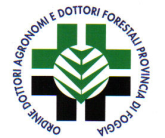 dei Dottori Forestali della Provincia di FoggiaGentile Iscritto/a,l’Ordine dei Dottori Agronomi e dei Dottori Forestali della Provincia di Foggia, nella qualità di Titolare del trattamento dei Suoi dati personali, ai sensi e per gli effetti del Reg.to UE 2016/679 di seguito “GDPR”, con la presente la mette al corrente che la citata normativa prevede la tutela degli interessati rispetto al trattamento dei dati personali ed inoltre, in base al D.Lgs 30/06/2003 n. 196 “Codice in materia di protezione dei dati personali” riconosce ad ogni soggetto la tutela dei propri dati personali che siano oggetto di trattamento da parte di terzi. Sulla base delle previsioni del Codice, il trattamento dei dati verrà effettuato nel pieno rispetto dei principi di correttezza, liceità e trasparenza e di tutela della Sua riservatezza e dei Suoi diritti.Pertanto conformemente a quanto previsto dal Reg.to UE 2016/679 - relativo alla protezione delle persone fisiche con riguardo ai dati personali, nonché alla libera circolazione di tali dati, i Suoi dati personali verranno trattati conformemente alle disposizioni della normativa sopra richiamata e degli obblighi di riservatezza ivi previsti.La informiamo che per l’instaurazione e/o l’esecuzione dei rapporti il Titolare è in possesso di dati personali, o li acquisirà successivamente; pertanto, in base alle previsioni di cui all’art. 13 del D. Lgs 196/2003, fornisce le seguenti informazioni:I dati forniti saranno trattati in conformità con le esigenze contrattuali e con tutti gli adempimenti ad esse conseguenti, nonché per l’efficace gestione dei rapporti, in particolare per :adempimenti di legge previsti da norme civilistiche, fiscali e contabili;gestione amministrativa del rapporto;adempimenti degli obblighi derivanti dall’iscrizione;gestione degli archivi;gestione della corrispondenza;I dati personali volontariamente forniti, rientrano nella categoria dei dati personali comuni e saranno oggetto di trattamento, anche mediante utilizzo di procedure informatiche e telematiche su Data Base, per le seguenti finalità:gestionali, statistiche e relative alle attività istituzionali dell'Ordine dei Dottori Agronomi e dei Dottori Forestali della Provincia di Foggia.Il trattamento dei dati funzionali per l'espletamento di tali obblighi è necessario per una corretta gestione del rapporto e il loro conferimento è obbligatorio per attuare le finalità sopra indicate. Il Titolare rende noto, inoltre, che l'eventuale non comunicazione, o comunicazione errata, di una delle informazioni obbligatorie, può causare l'impossibilità del Titolare di garantire la congruità del trattamento stesso.Le conseguenze del mancato conferimento dei dati che non siano riconducibili ad obblighi di legge o di contratto verranno di volta in volta valutati dallo scrivente;I suoi dati personali potranno essere trattati nei seguenti modi:I dati personali da Lei forniti potranno essere oggetto di trattamento, per le finalità di cui alla presente informativa, anche attraverso le seguenti modalità: telefax, telefono, anche senza assistenza di operatore, posta elettronica, ed altri sistemi informatici e/o automatizzati di comunicazione.Ogni trattamento avviene nel rispetto delle modalità di cui agli artt. 6 e 32 del GDPR e mediante l'adozione delle adeguate misure di sicurezza previste.5) I Suoi dati saranno comunicati esclusivamente a soggetti competenti e debitamente nominati per l'espletamento dei servizi necessari ad una corretta gestione del rapporto, con garanzia di tutela dei diritti dell'interessato.6) I Suoi dati saranno trattati unicamente da personale espressamente autorizzato dal Titolare ed, in particolare, fatte salve le comunicazioni che vengono effettuate in ottemperanza ad obblighi di legge i dati potranno essere comunicati a soggetti esterni che svolgono specifici incarichi per conto dello scrivente : CONAF (Consiglio Ordine Nazionale dei dottori agronomi e dottori forestali), Federazione Regionale degli Ordini dei dottori agronomi e dottori forestali della Puglia, Ministero della Giustizia, Procura della Repubblica, Italriscossioni S.r.l. (Società italiana di fiscalità locale s.r.l. Sede legale e operativa ROMA Via Tiburtina 1166), altri Enti preposti ai quali vengono indirizzate le comunicazioni previste dalla normativa vigente;7) I Suoi dati personali non verranno diffusi in alcun modo, nemmeno ai fini pubblicitari, se non per espressa richiesta da parte dell’interessato.8) Le segnaliamo che, nel rispetto dei principi di liceità, limitazione delle finalità e minimizzazione dei dati, ai sensi dell’art. 5 del GDPR, i dati personali da Lei forniti verranno conservati per il periodo temporale legato alla finalità istituzionale dell'Ordine dei Dottori Agronomi e dei Dottori Forestali della Provincia di Foggia.Il Titolare del trattamento dei dati, ai sensi della Legge, è l’Ordine dei Dottori Agronomi e dei Dottori Forestali della Provincia di Foggia Viale Francia, 30 71122 Foggia E-mail: info@agronomi-fg.it Telefono/Fax 0881 772566 nella figura del Presidente pro-tempore;Il responsabile della protezione dei dati è l’avv. Luigi Patricelli del Foro di Foggia;Lei ha diritto di ottenere dal Titolare la cancellazione (diritto all'oblio), la limitazione, l'aggiornamento, la rettificazione, la portabilità, l'opposizione al trattamento dei dati personali che La riguardano, nonché in generale può esercitare tutti i diritti previsti dagli artt. 15, 16, 17, 18, 19, 20, 21, 22 del GDPR.Regolamento UE 2016/679: Artt. 15, 16, 17, 18, 19, 20, 21, 22 - Diritti dell'Interessato1. L'interessato ha diritto di ottenere la conferma dell'esistenza o meno di dati personali che lo riguardano, anche se non ancora registrati, e la loro comunicazione in forma intelligibile.2. L'interessato ha diritto di ottenere l'indicazione:dell'origine dei dati personali;delle finalità e modalità del trattamento;della logica applicata in caso di trattamento effettuato con l'ausilio di strumenti elettronici;degli estremi identificativi del titolare, dei responsabili e del rappresentante designato ai sensi dell'articolo 5, comma 2;dei soggetti o delle categorie di soggetti ai quali i dati personali possono essere comunicati o che possono venirne a conoscenza in qualità di rappresentante designato nel territorio dello Stato, di responsabili o incaricati.3. L'interessato ha diritto di ottenere:l'aggiornamento, la rettificazione ovvero, quando vi ha interesse, l'integrazione dei dati;la cancellazione, la trasformazione in forma anonima o il blocco dei dati trattati in violazione di legge, compresi quelli di cui non è necessaria la conservazione in relazione agli scopi per i quali i dati sono stati raccolti o successivamente trattati;l'attestazione che le operazioni di cui alle lettere a) e b) sono state portate a conoscenza, anche per quanto riguarda il loro contenuto, di coloro ai quali i dati sono stati comunicati o diffusi, eccettuato il caso in cui tale adempimento si rivela impossibile o comporta un impiego di mezzi manifestamente sproporzionato rispetto al diritto tutelato;la portabilità dei dati.4. L'interessato ha diritto di opporsi, in tutto o in parte:per motivi legittimi al trattamento dei dati personali che lo riguardano, ancorché pertinenti allo scopo della raccolta; al trattamento di dati personali che lo riguardano a fini di invio di materiale pubblicitario o di vendita diretta o per il compimento di ricerche di mercato o di comunicazione commerciale.Acquisizione del consenso dell’interessato(Informativa sul trattamento dei dati personali Reg.to UE 2016/679)Il/La sottoscritto/a Dott. .………………………………………………….................. presa visione dell’informativa di cui sopra, pienamente informato/a della modalità e delle caratteristiche del trattamento, rilascia il proprio consenso al trattamento dei dati personali per i fini indicati nella suddetta informativa.Data e firma  